      Сотрудники полиции Усть-Катава проводят профилактические беседы о вреде наркотиковСотрудники полиции ОМВД России по Усть-Катавскому городскому округ организовали и провели мероприятие, приуроченное к международному дню борьбы с наркоманией, направленное на пропаганду здорового образа жизни среди молодежи,  и предупреждение правонарушений и преступлений в сфере незаконного оборота наркотиков.В ходе мероприятия инспектор по делам несовершеннолетних Отдела МВД России по Усть-Катавскому городскому округу капитан полиции Светлана Шейкина рассказала ребятам о вреде употребления наркотиков, об опасности возникновения зависимости и пагубном влиянии наркотических средств на психическое и физическое состояние организма.Кроме того, напомнила какая ответственность грозит за употребление, хранение и распространение наркотических препаратов, а также о том, как распознать наркоманов, как защитить себя от людей, употребляющих наркотические средства, и что нельзя делать, находясь рядом с ними. Также призвала молодых людей проявлять свою антинаркотическую позицию и незамедлительно сообщать в полицию о фактах, связанных с незаконным оборотом и распространением наркотиков. После разъяснительной беседы, раздала участникам листовки по профилактике наркомании.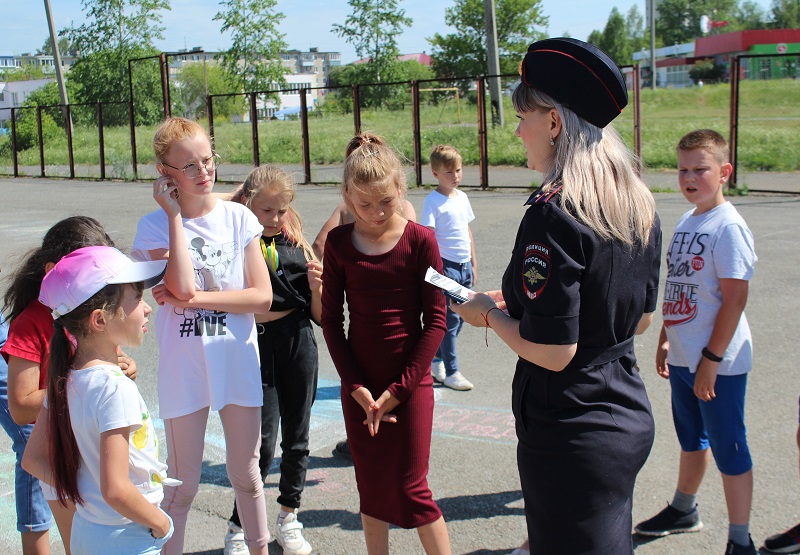 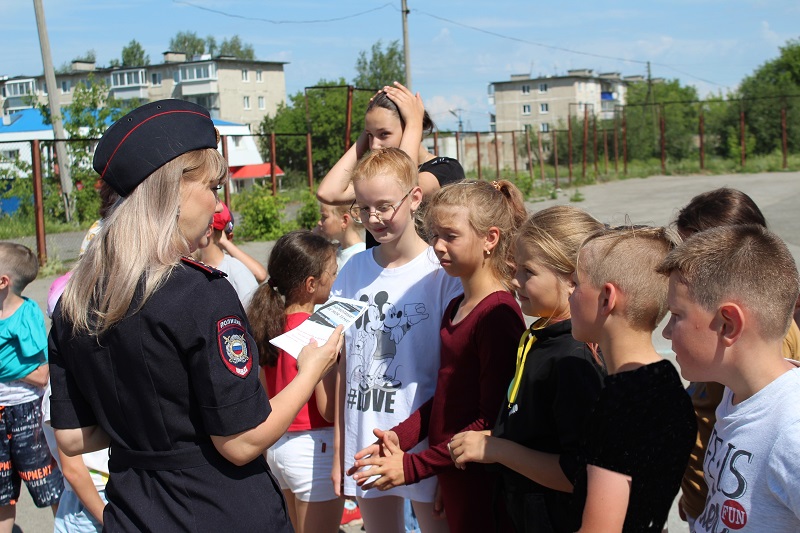 